Причины развития аутизмаВ настоящее время причины возникновения аутизма окончательно не выяснены. Теорий по этому поводу существует много, однако ни одна из них так и не нашла подтверждения клинически. Большинство ученых считает, что детский аутизм – наследственное заболевание. Однако дети-аутисты рождаются в абсолютно благополучных семьях.Лечение и прогноз при аутизмеАутизм — это расстройство, которое не поддаётся полному излечению, однако при своевременно начатой комплексной терапии удаётся снизить выраженность его симптомов.Особое внимание при терапии уделяется коррекционно-развивающим занятиям с логопедом, педагогом-дефектологом и психологом.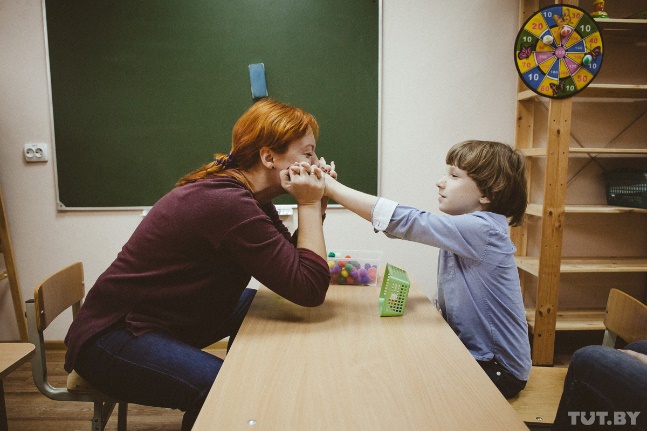 Белгородская область,Ивнянский район, пгт. Ивня,переулок Гагаринский, д.28.тел.: +7(915)575-43-04@mail: ivnay-psycentr@bk.ruМБУ «Центр психолого-педагогической, медицинской 
и социальной помощи» на территории Ивнянского района Белгородской области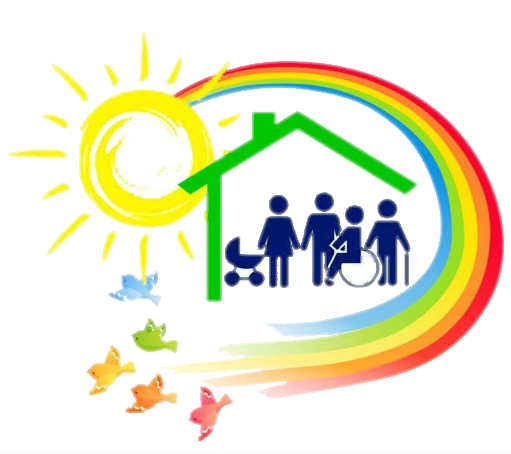 «ЧТО НАДО ЗНАТЬ ПРО АУТИЗМ»п. Ивня, 2023 г.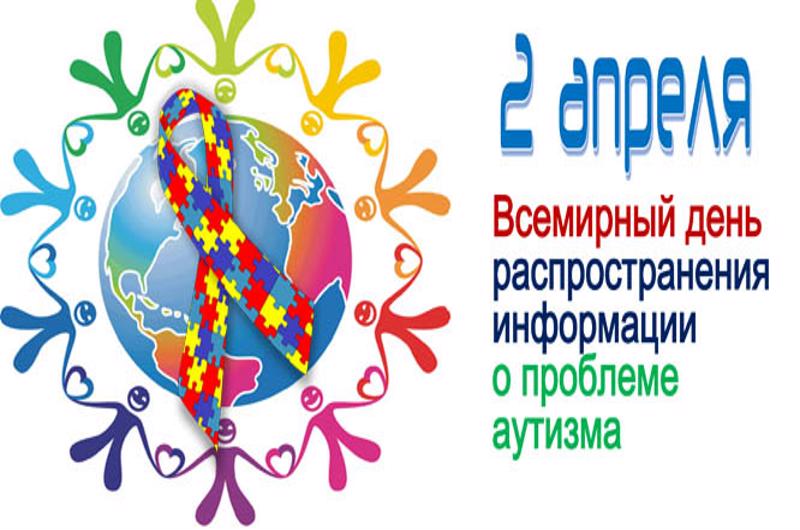 Аутизм (расстройство аутистического спектра, РАС) — это неврологическое нарушение развития с разнообразными симптомами. Ядром симптоматики является нарушение социального взаимодействия.Как себя ощущает ребёнок с аутизмомВ целом аутизм — это нарушение в восприятии внешних стимулов, которое заставляет ребёнка обострённо реагировать на одни явления внешнего мира и почти не замечать другие, приводит к трудностям в общении с людьми, формирует устойчивые бытовые привычки, затрудняет адаптацию к новым условиям, мешает обучаться наравне со сверстниками (в том числе через подражание другим)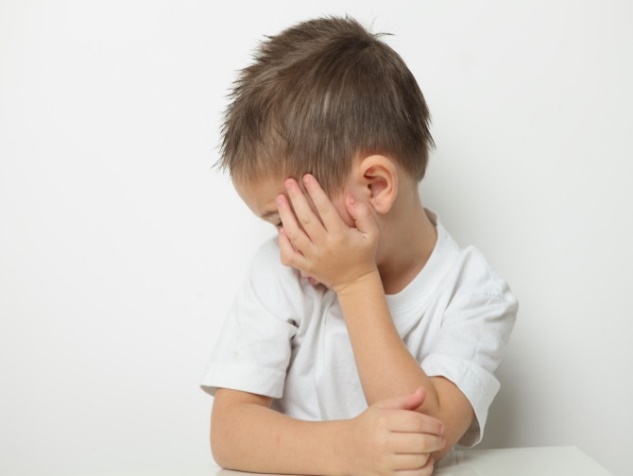 Признаки аутизма у детей разного возрастаПервые признаки нарушения развития ребёнка проявляются уже на первом году жизни (например, он поздно садится, не проявляет эмоций при общении с родителями, не интересуется игрушками, не отзывается на своё имя).Более заметными признаки аутизма становятся к двум-трём годам. Также возможны случаи, когда уже при появлении навыков происходит регресс, и ребёнок перестаёт делать то, чему научился ранее.Социальные проблемы:Избегание зрительного контактаНегативная реакция на прикосновенияПредпочтение одиночестваНе проявляет интереса к окружающим людям и предметамНе копирует поведение взрослогоБоязнь интенсивных раздражителейИспользуют для игр необычный материалТрудности общения:Замедленное развитие речи или регресс ключевых навыков.Запаздывание «возраста вопросов»Отсутствие ответной улыбкиОтсутствие языка мимики и жестовОтсутствие возможности диалогаНет адекватной реакции на просьбыНет желания участвовать в коллективных играхСтереотипное поведение:Повтор одних и тех же движений Невозможность отвлечения от однообразных, повторяющихся действийСложность адаптации к новым условиям и окружениюЖёсткая привязанность к распорядку дняИзбирательность в еде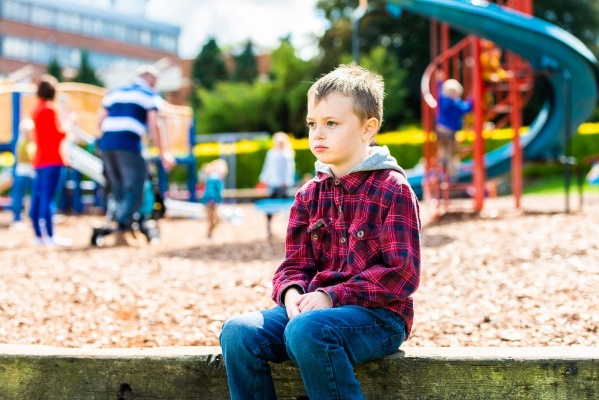 